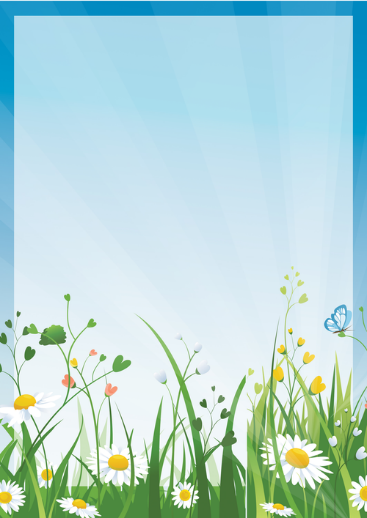 Распорядок дня (тёплый период года)Вторая младшая группаРежимные моментыВремяПриход детей в детский сад, свободная игра, самостоятельная деятельность (НА УЛИЦЕ)07.30-08.20Утренняя зарядка08.20-08.25Подготовка к завтраку, завтрак08.25-08.50Игры, самостоятельная деятельность детей08.50-09.00Организованная детская деятельность09.00-09.20Подготовка к прогулке, прогулка, второй завтрак, возвращение с прогулки, самостоятельная деятельность09.20-11.30Подготовка к обеду, обед11.30-12.00Подготовка ко сну, дневной сон12.00-15.00Постепенный подъем, гимнастика, самостоятельная деятельность15.00-15.35Подготовка к полднику.Уплотнённый полдник15.35-16.00Игры, самостоятельная деятельность, прогулка, уход домой16.00-18.00